Two new tanshinone diterpene derivatives from the rhizomes of Salvia miltiorrhiza and their antiviral activitiesZhao-Kun Yin, Zi-Ming Feng, Jian-Shuang Jiang, Xu Zhang, Pei-Cheng Zhang*, and Ya-Nan Yang*State Key Laboratory of Bioactive Substance and Function of Natural Medicines,     and  of ,   of Medical Sciences,  100050, Supporting Information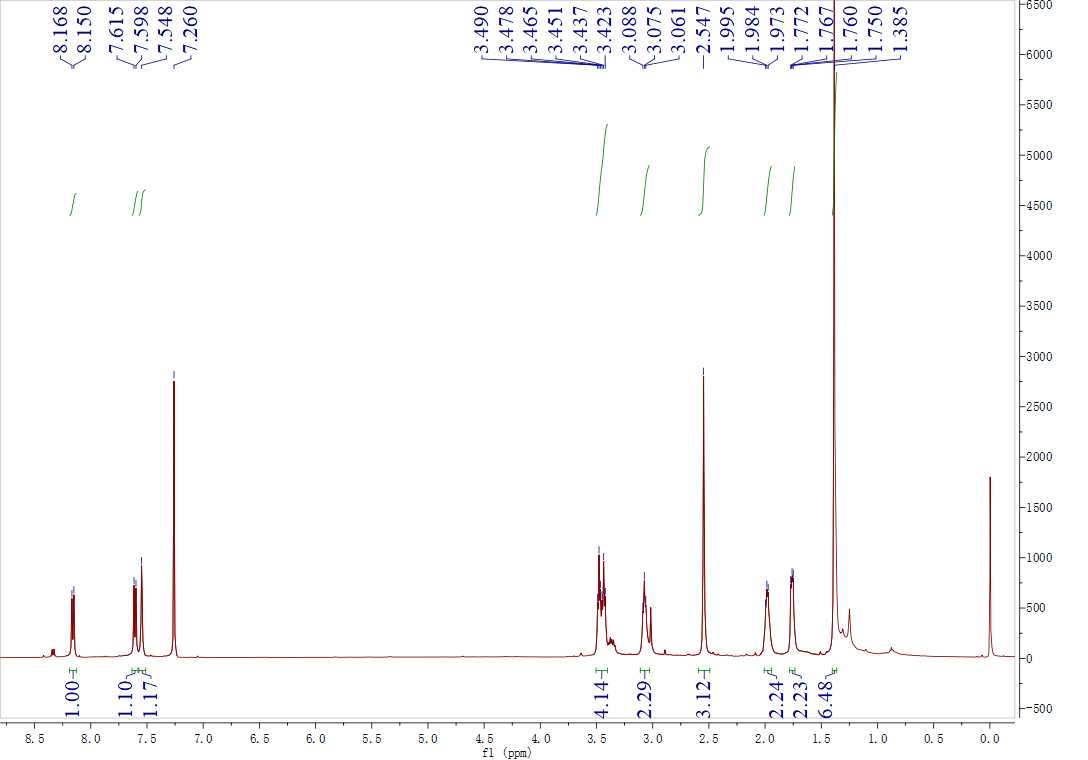 Figure S1. 1H NMR spectrum of compound 1 in CDCl3 (500MHz)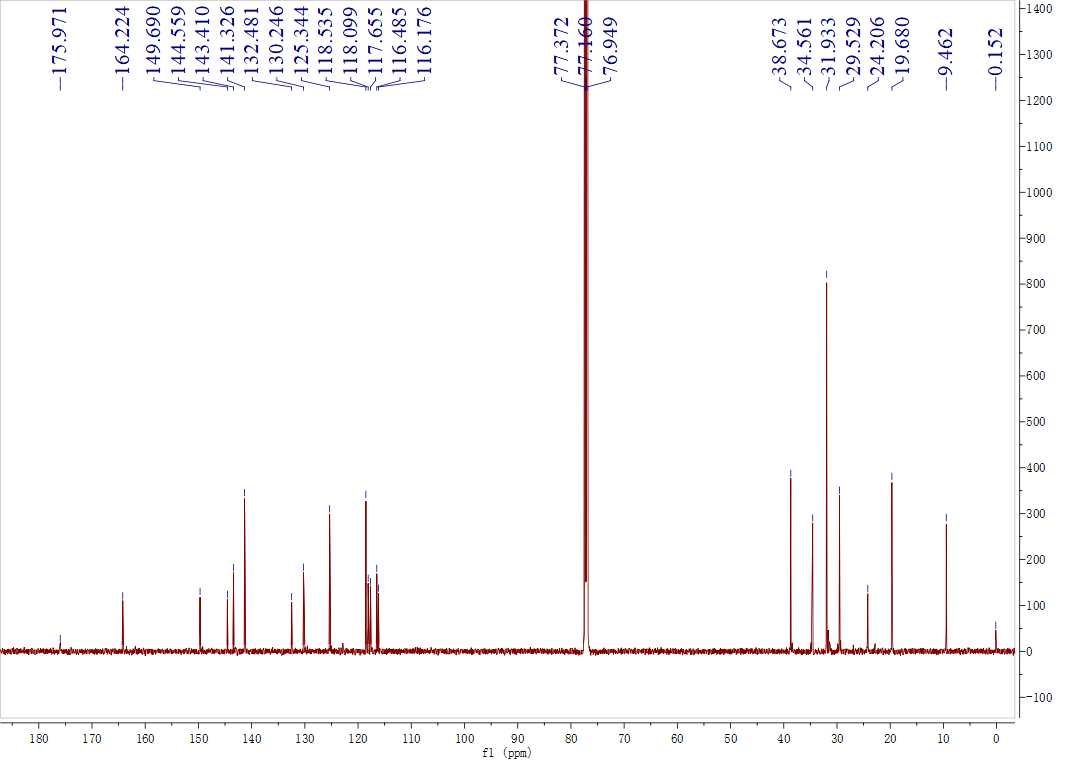 Figure S2. 13C NMR spectrum of compound 1 in CDCl3 (125 MHz)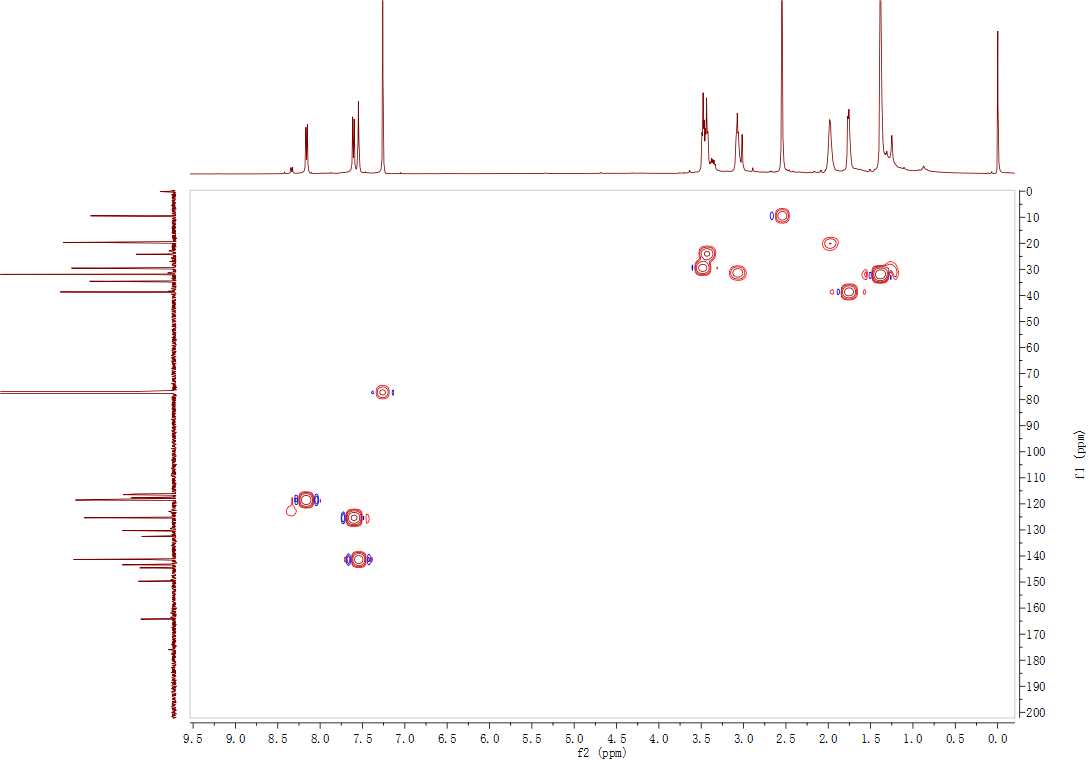 Figure S3. HSQC spectrum of compound 1 in CDCl3 (500MHz)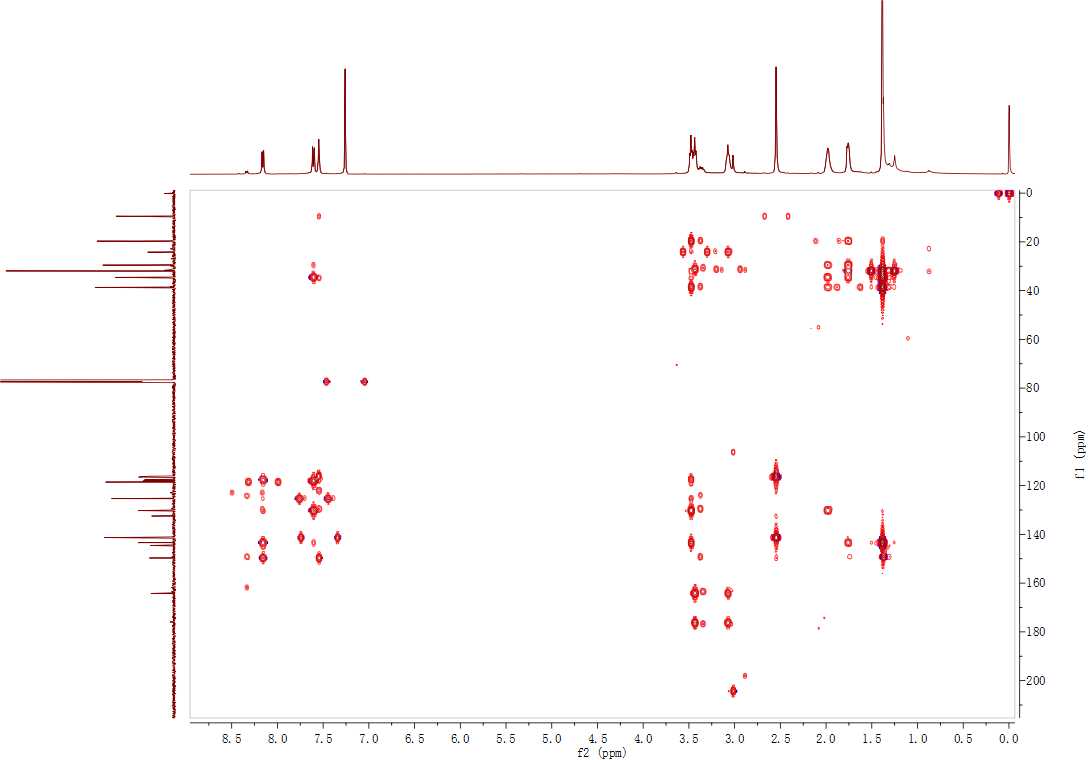 Figure S4. HMBC spectrum of compound 1 in CDCl3 (500MHz)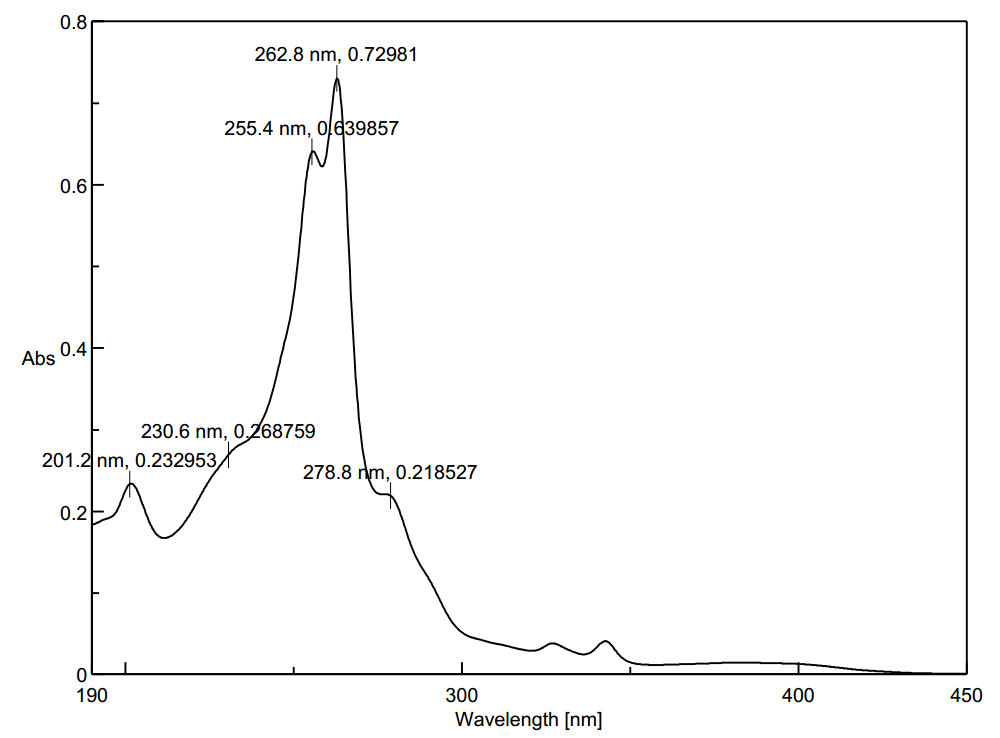 Figure S5. UV spectrum of compound 1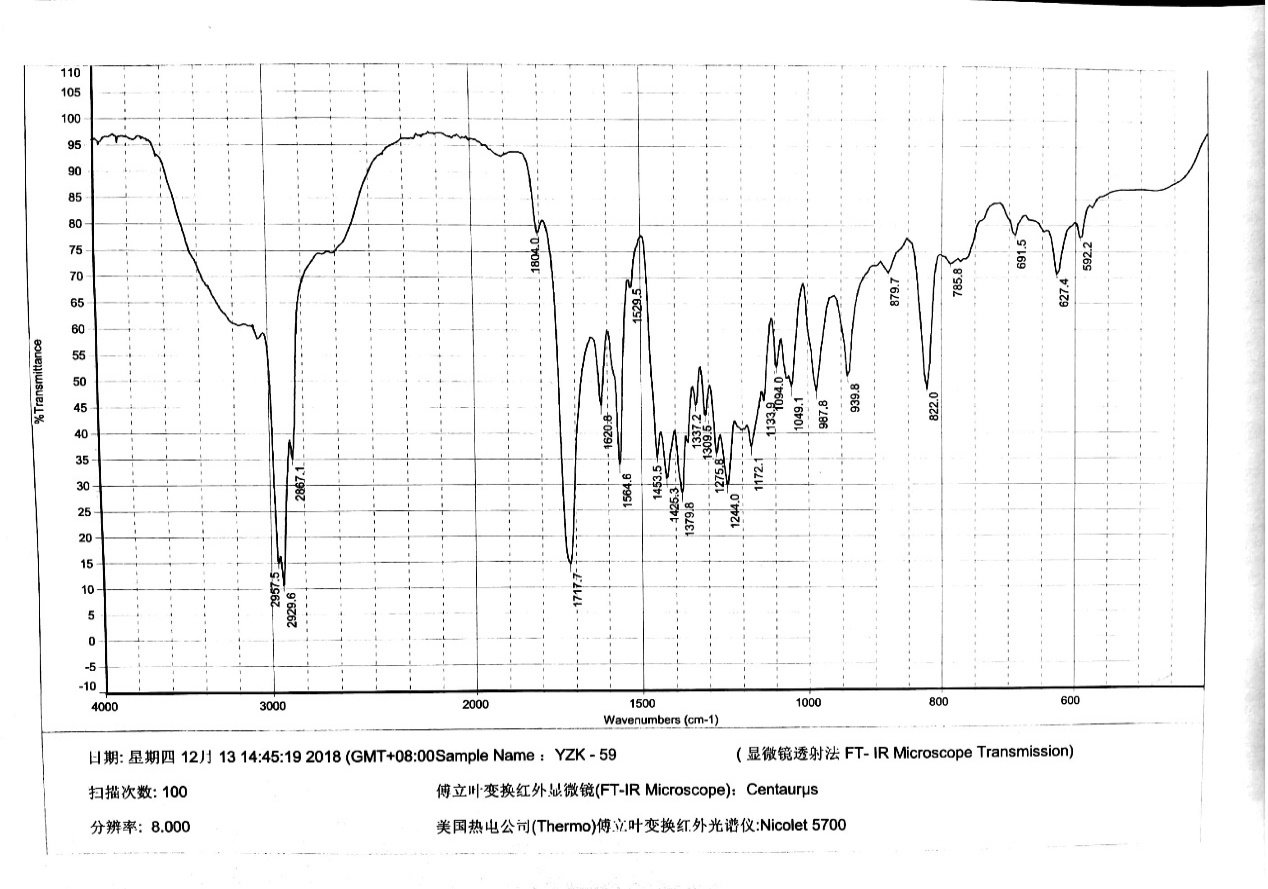 Figure S6. IR spectrum of compound 1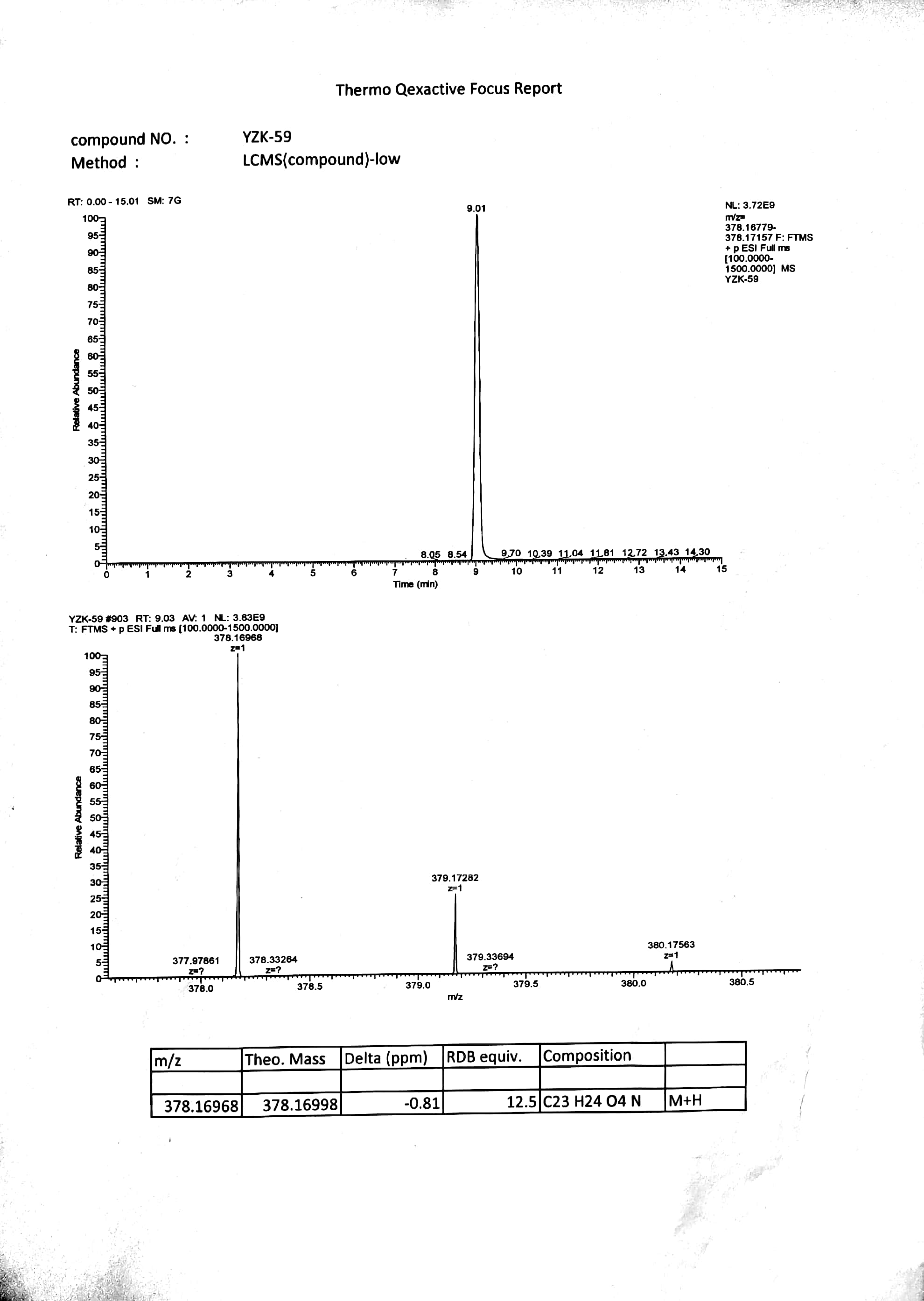 Figure S7. HR-ESI-MS spectrum of compound 1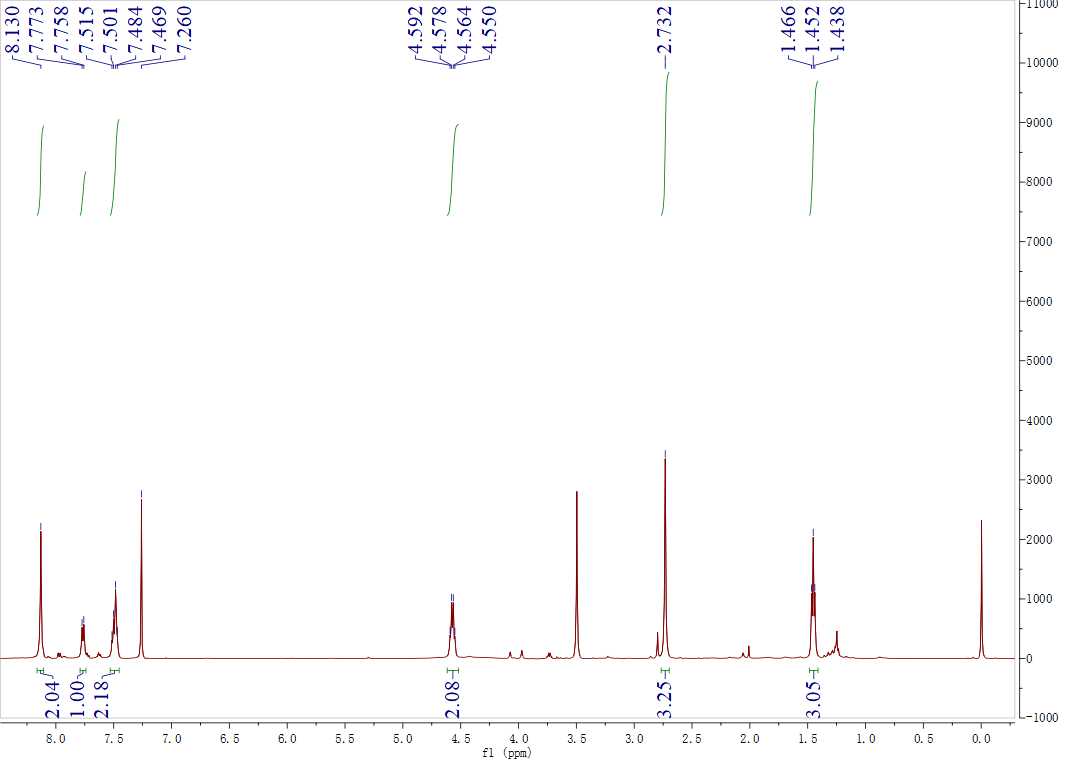 Figure S8. 1H NMR spectrum of compound 2 in CDCl3 (500MHz)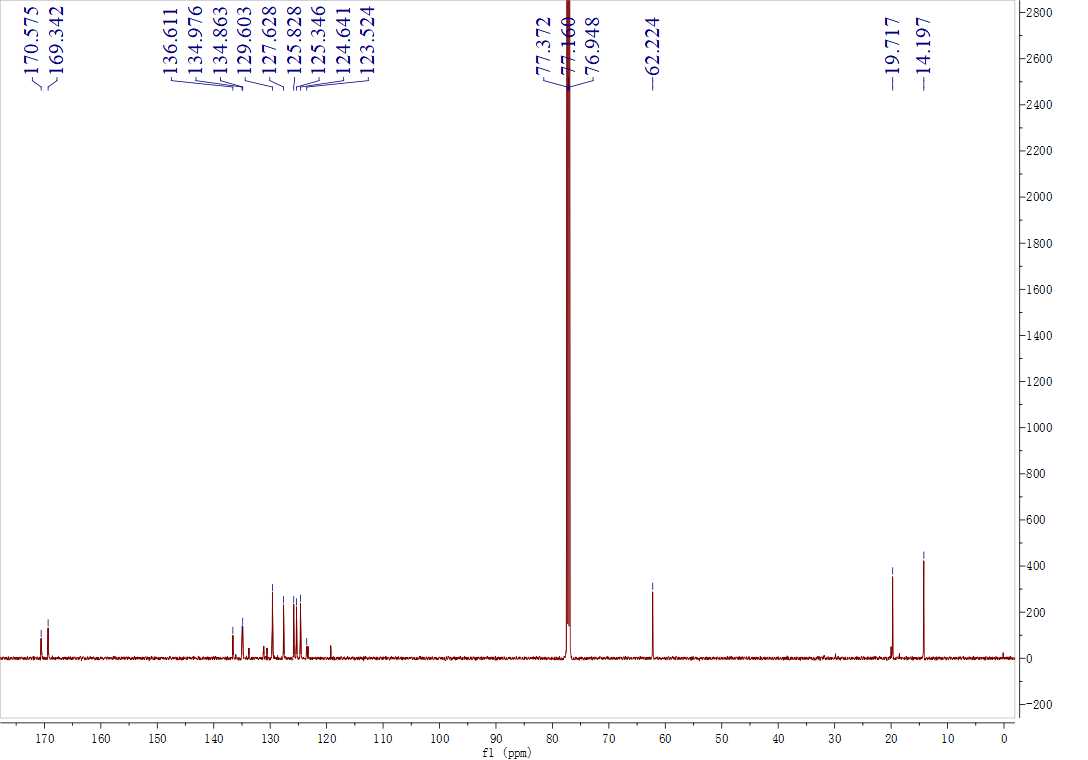 Figure S9. 13C NMR spectrum of compound 2 in CDCl3 (125MHz)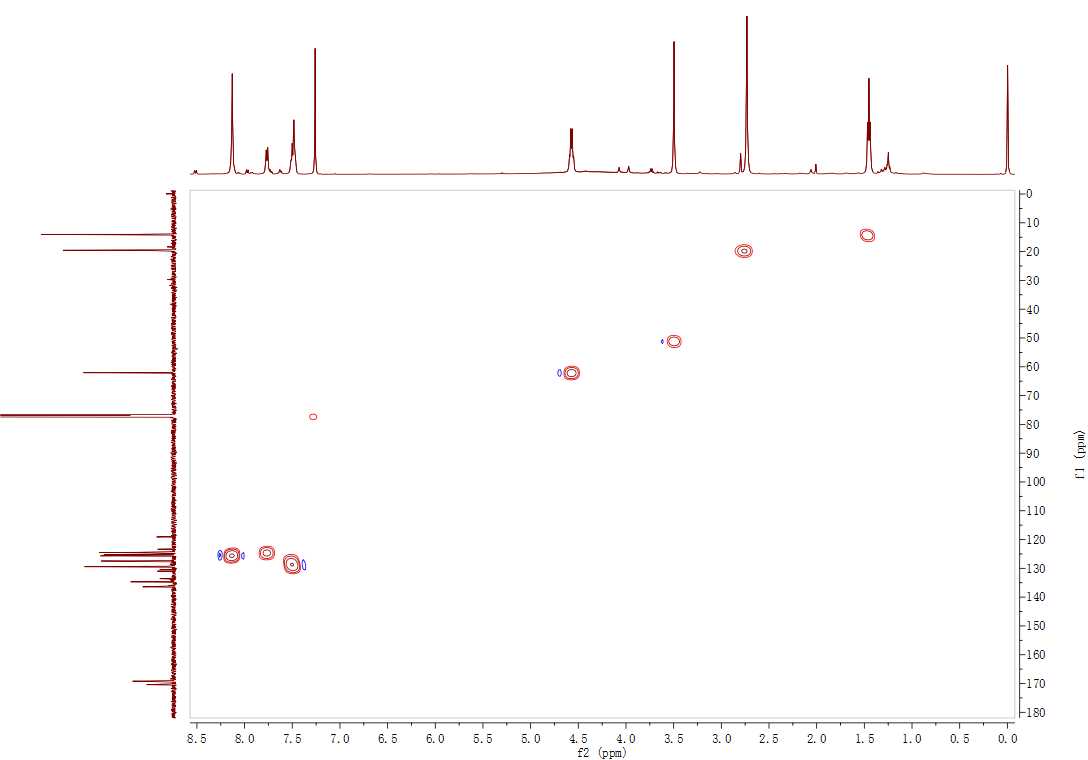 Figure S10. HSQC spectrum of compound 2 in CDCl3 (500MHz)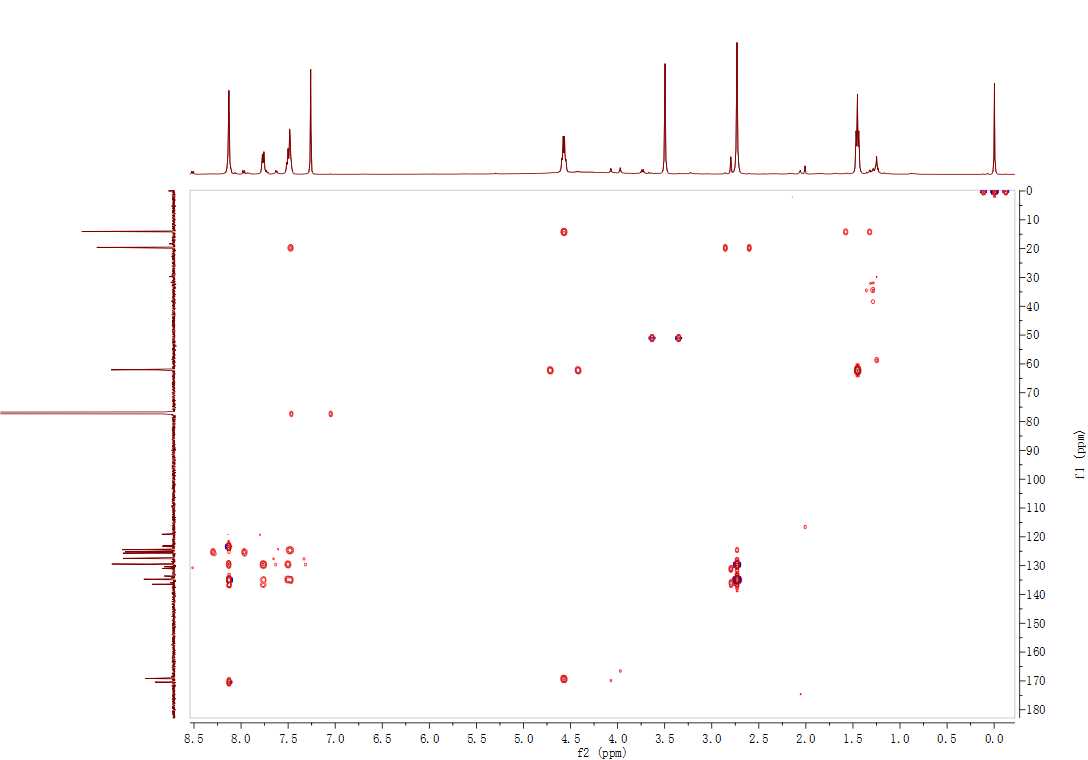 Figure S11. HMBC spectrum of compound 2 in CDCl3 (500MHz)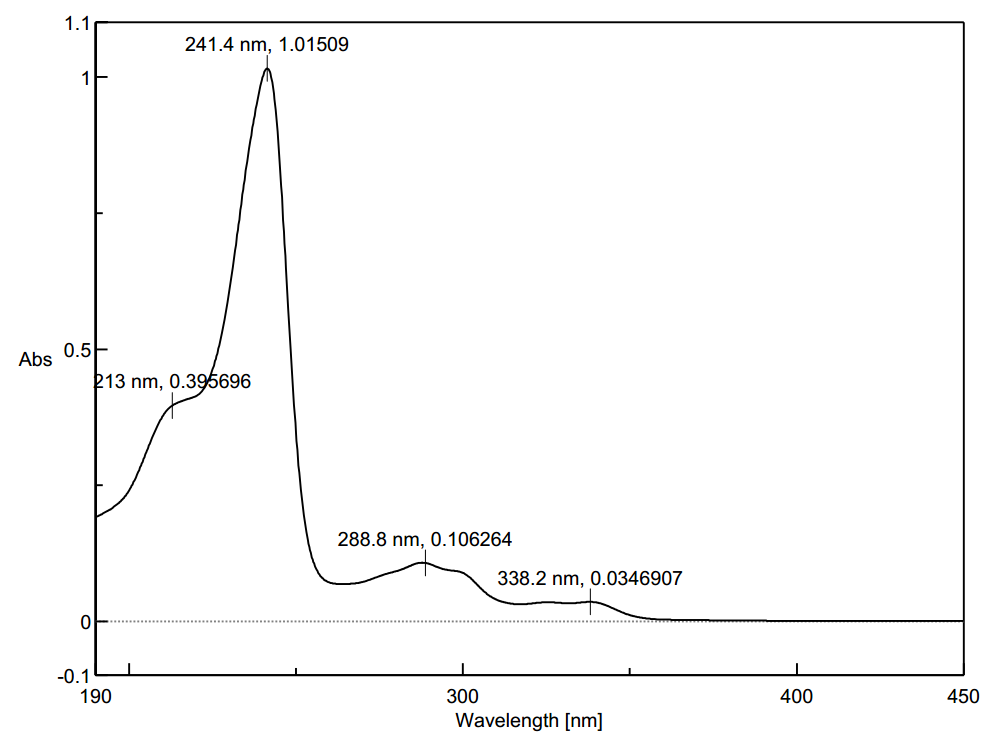 Figure S12. UV spectrum of compound 2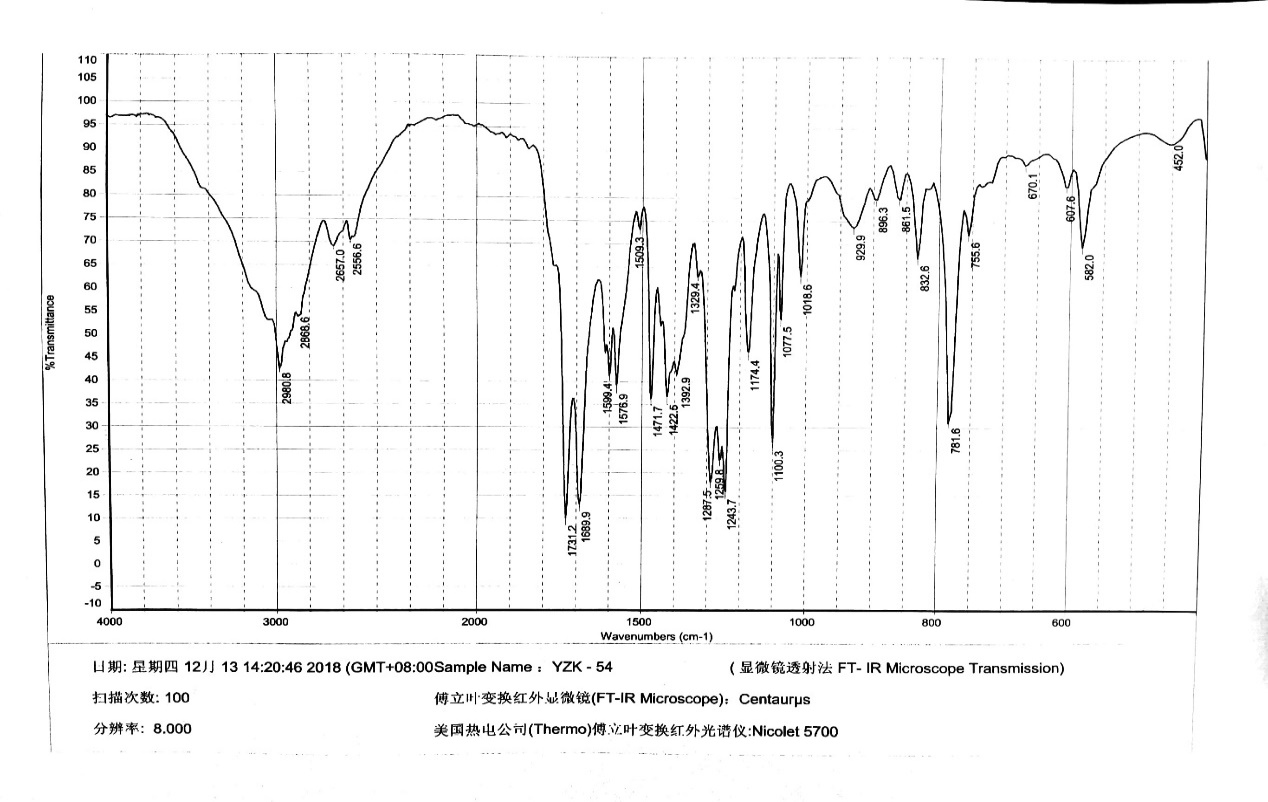 Figure S13. IR spectrum of compound 2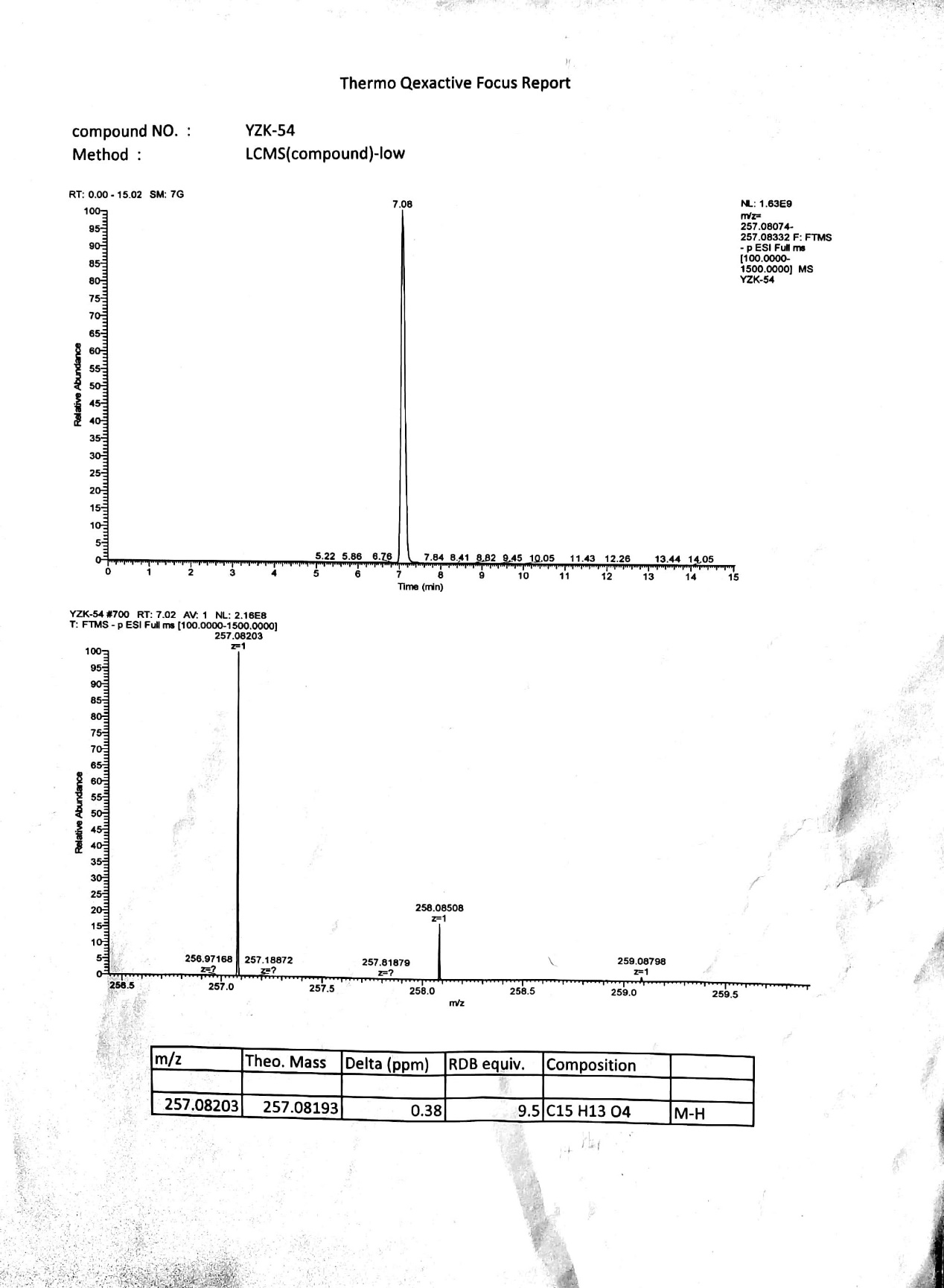 Figure S14. HR-ESI-MS spectrum of compound 2